Case örnekleriCase, select deyimi içinde kullanılır. Örnek:Personel tablosunu listeleyiniz. Bu listede cinsiyet değeri 1 ise Erkek, 2 ise kız yazsınSELECT * FROM personel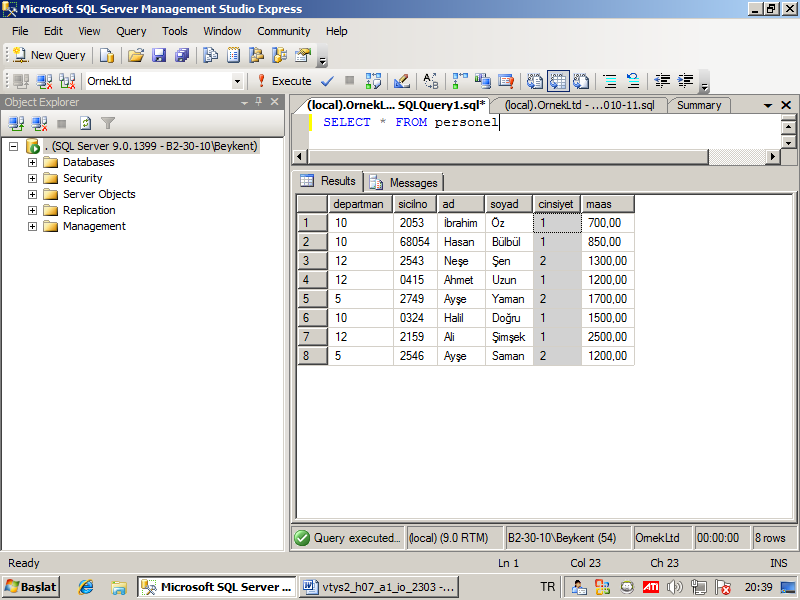 SELECT *,CASE cinsiyet WHEN 1 THEN ‘Erkek’WHEN 2 THEN ‘Kız’END as cinsiyet_yazi FROM personel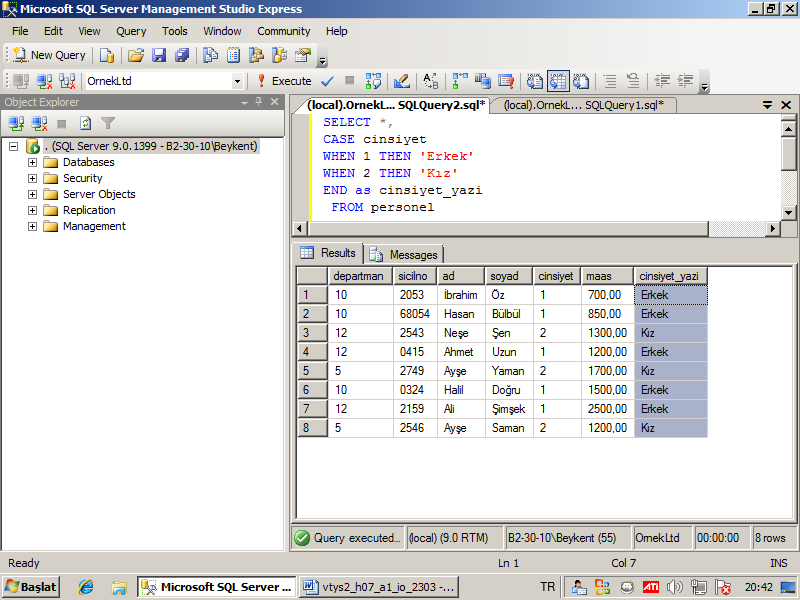 Örnek:Ürün tablosunu listeleyiniz. Tarih kolonu değeri içindeki bilgiden faydalanarak, ayın adını da yazdırınız.SELECT * FROM urun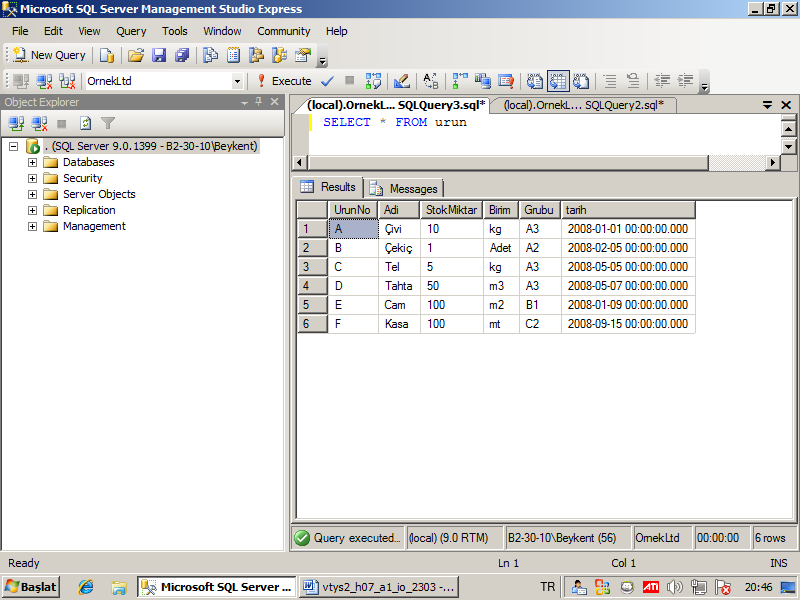 SELECT *,CASE month(tarih)WHEN 1 THEN ‘Ocak’WHEN 2 THEN ‘Şubat’WHEN 3 THEN ‘Mart’WHEN 4 THEN ‘Nisan’WHEN 5 THEN ‘Mayıs’WHEN 6 THEN ‘Haziran’WHEN 7 THEN ‘Temmuz’WHEN 8 THEN ‘Ağustos’WHEN 9 THEN ‘Eylül’WHEN 10 THEN ‘Ekim’WHEN 11 THEN ‘Kasım’WHEN 12 THEN ‘Aralık’END as Ay FROM urunmonth(tarih) : tarih içindeki ayı bulur.day(tarih) : tarih içindeki günü bulur.year(tarih) : tarih içindeki yılı bulur.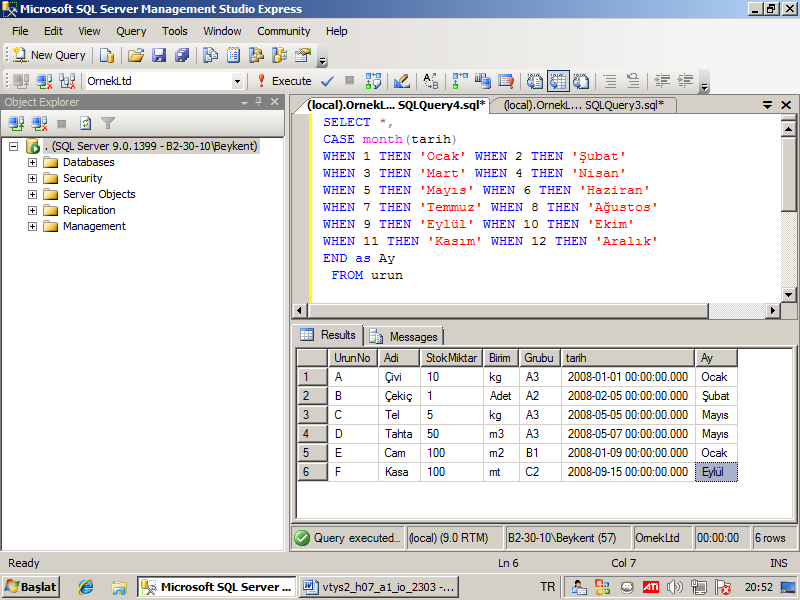 Alt sorgu örneğiÜrün tablosunda, stok miktarı A3 grubu ortalamasından fazla olan kayıtları listeleyiniz.Select avg(StokMiktar) From urun where grubu=’A3’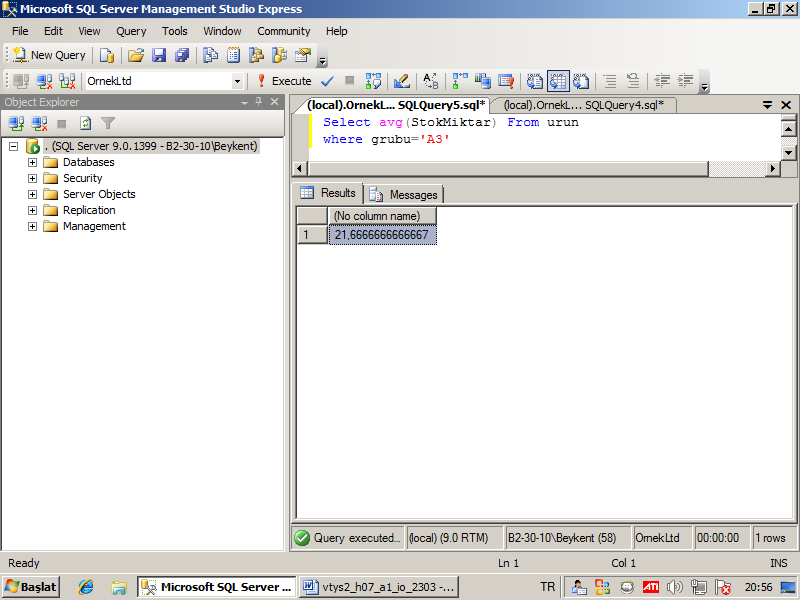 Select * from urun where stokmiktar > (Alt Sorgu)Select * from urun where stokmiktar > (Select avg(StokMiktar) From urun where grubu=’A3’)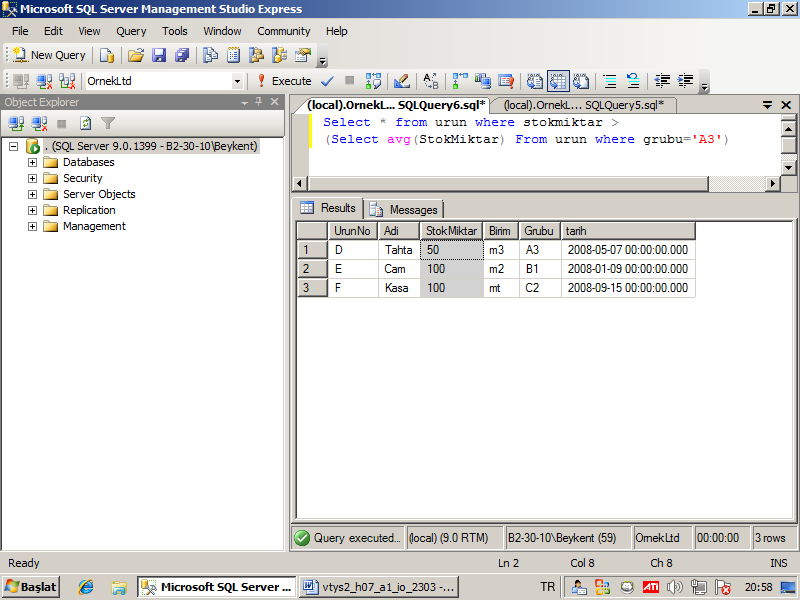 Örnek:Satis tablosunda, satış bilgileri, ürün tablosunda ürün bilgileri vardır. 1 nolu satıştaki ürünlerin bilgilerini yazdırınız. (Alt sorgu ile)--1 nolu satıştaki ürünlerin ürün numaralarıSelect urunno from satis where sipno=1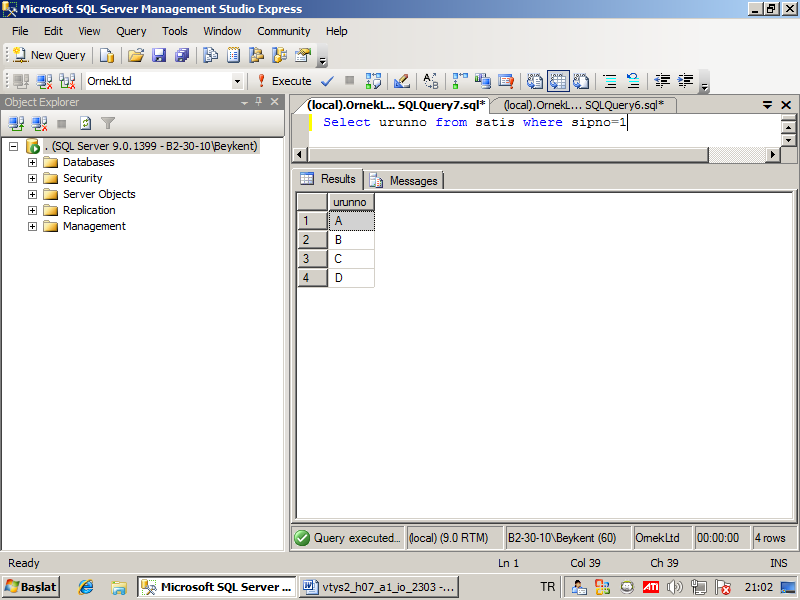 2.aşama: ürün tablosundan yukarıdaki ürünleri veren sorguyu yazalımSelect * from urun where urunno IN (‘A’,’B’,’C’,’D’)‘A’,’B’,’C’,’D’  yerine, bunu veren sorguyu koyacağızSelect * from urun where urunno IN (Select urunno from satis where sipno=1)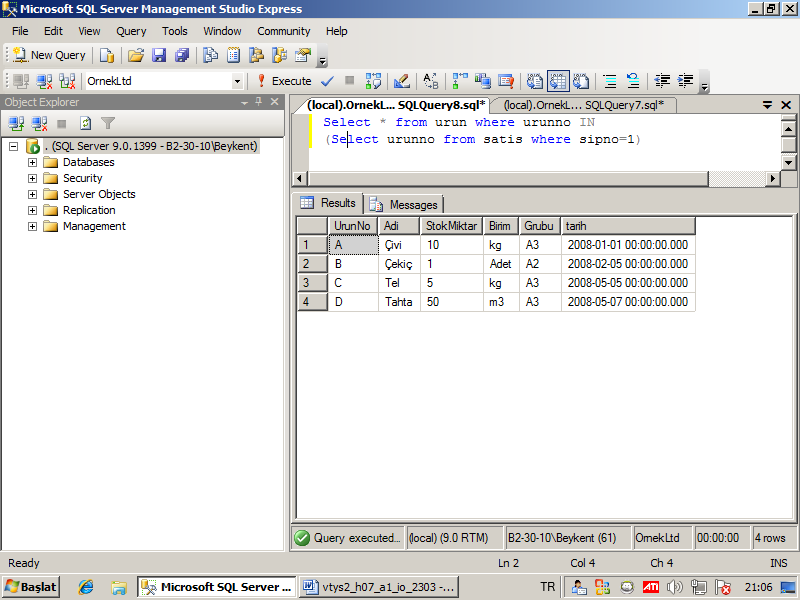 Örnek prosedürMüşteri tablosuna veri giren bir prosedür yazınız.Select * from musteri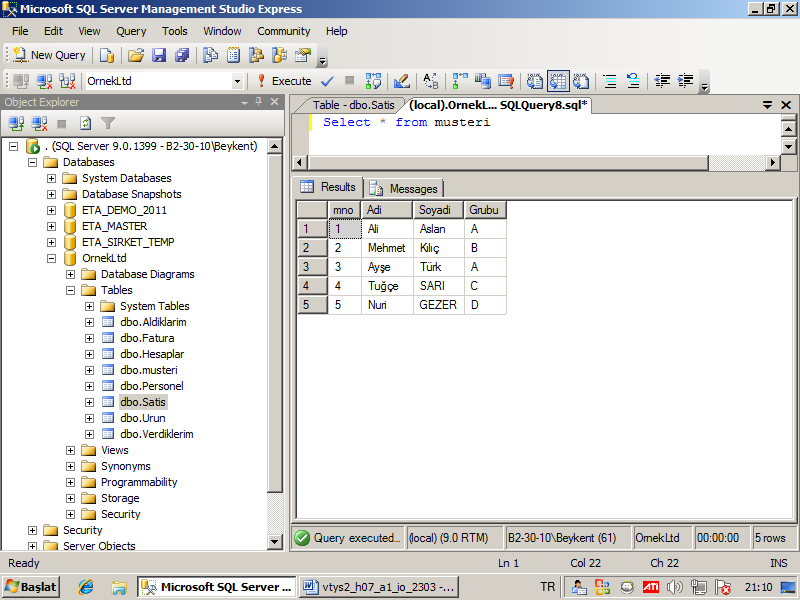 Create proc sp_musteri_ekle@mno int,@adi varchar(30),@soyadi varchar(30),@grubu char(1)=’G’--varsayılanASinsert musteri (mno, adi, soyadi, grubu) values (@mno, @adi, @soyadi, @grubu)go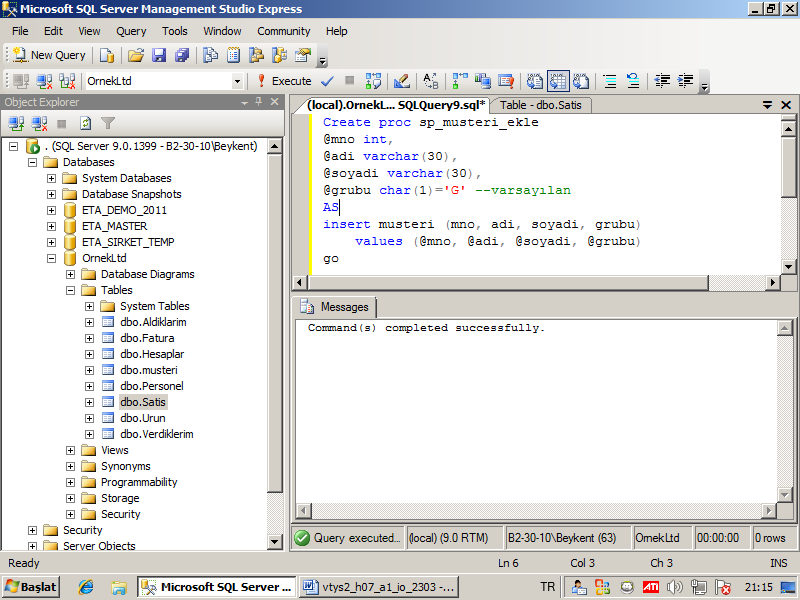 Parametre adını girmediğimiz için bilgiler parametre sırasına göre girilir.Exec sp_musteri_ekle 7, ’kenan’, ’kılıçaslan’, ’Z’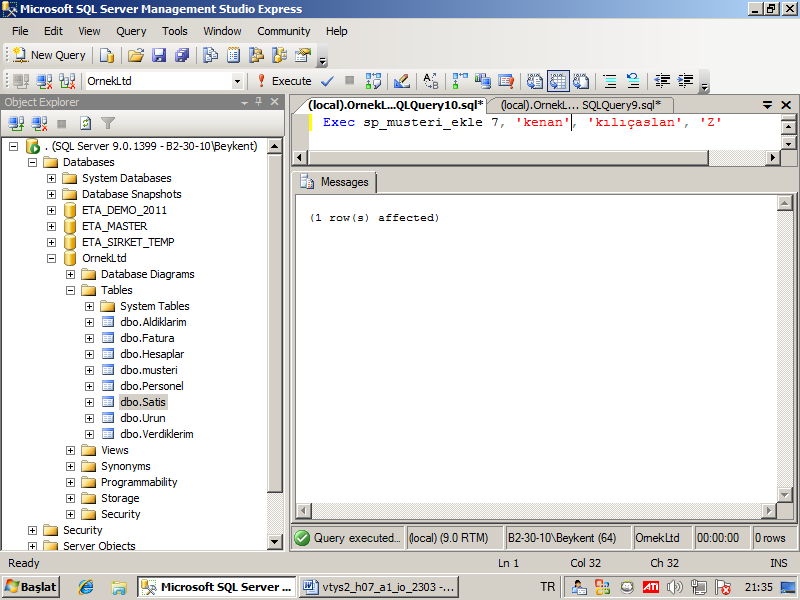 Exec sp_musteri_ekle @adi=’Ali’, @soyadi=’veli’,@grubu=’W’,@mno=5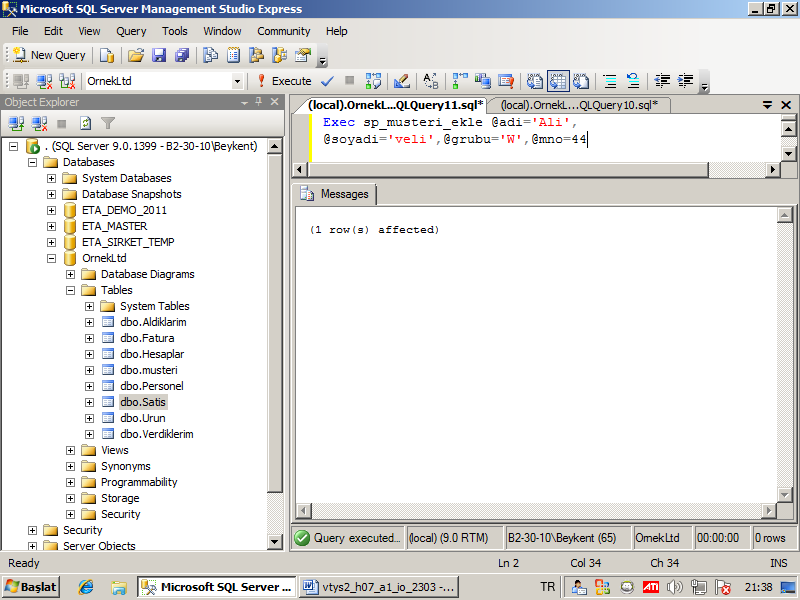 Exec sp_musteri_ekle @adi=’Fadime’, @soyadi=’yılmaz’, @mno=21Grubu değerini girmedim. Bilgisayar bu değeri varsayılan değer olan G kabul eder.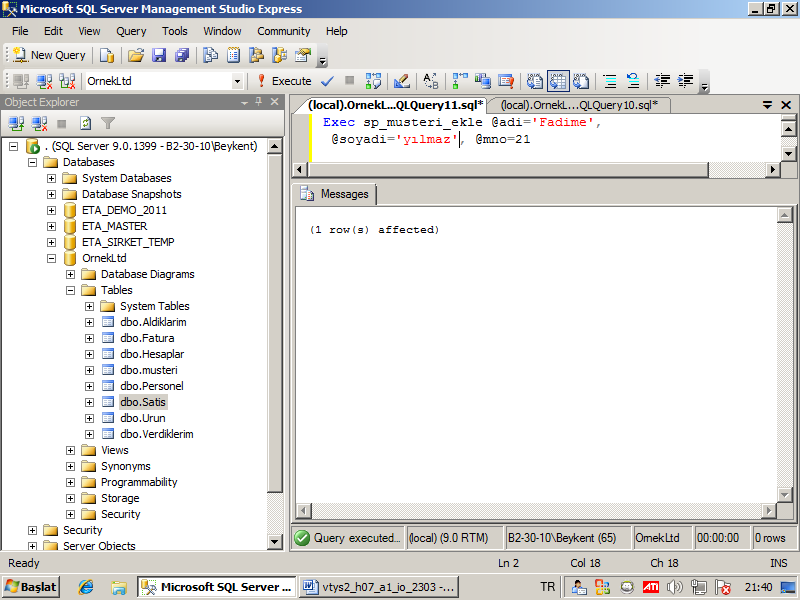 Select * from musteri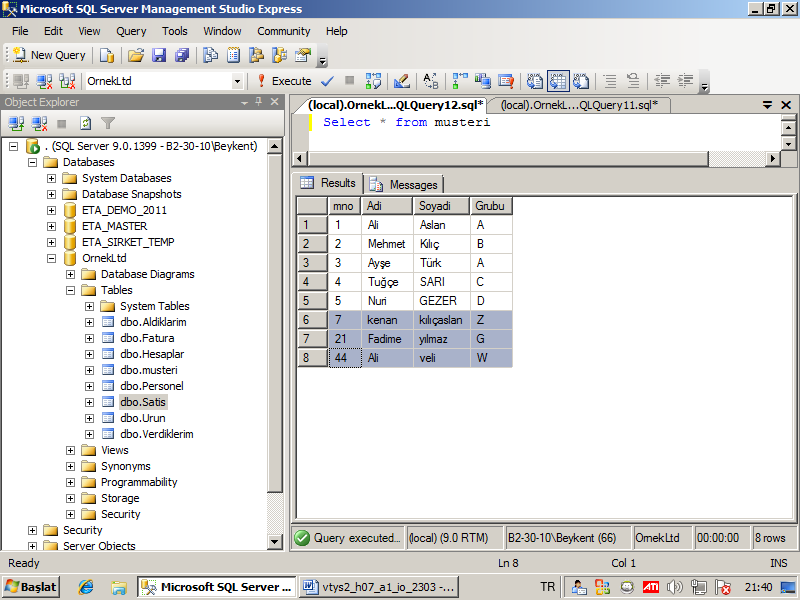 Kürsör örneğiÖrnek:Müşteri tablosundaki tüm verileri satır, satır okuyarak yazdırınız.-- kürsörü tanımlaDECLARE musteri_kursor CURSOR FOR Select mno, adi, soyadi, grubu from musteri--kürsörün bulunduğu satırdaki bilgileri aktarılacağı değişkenlaeri tanımlaDECLARE @mno int, @adi varchar(30), soyadi varchar(30), grubu char(1)-- kürsörü aç OPEN musteri_kursor-- ilk kayıta konumlanFETCH next FROM musteri_kursor INTO @mno, @adi, @soyadi, @grubuWHILE @@fetch_status = 0BEGIN-- bilgiyi yazdır	Print ‘mno=’+str(mno)+’,adı= ‘+@adi +’,soyadı=’+@soyadi+’, grubu=’+ @grubu--sonraki kayıta git	FETCH next FROM musteri_kursor INTO @mno, @adi, @soyadi, @grubuEND--kürsörü kapatCLOSE musteri_kursor--kürsörü bellekten kaldır.DEALLOCATE musteri_kursorGO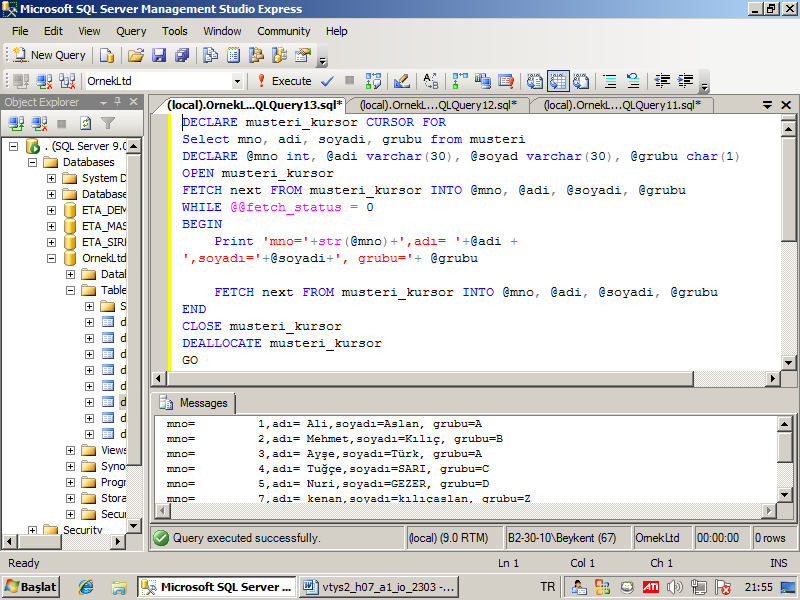 Örnek:Satis tablosunda bulunup, ürün tablosunda bulunmayan ürünlerin, ürün numarasını yazdırınız.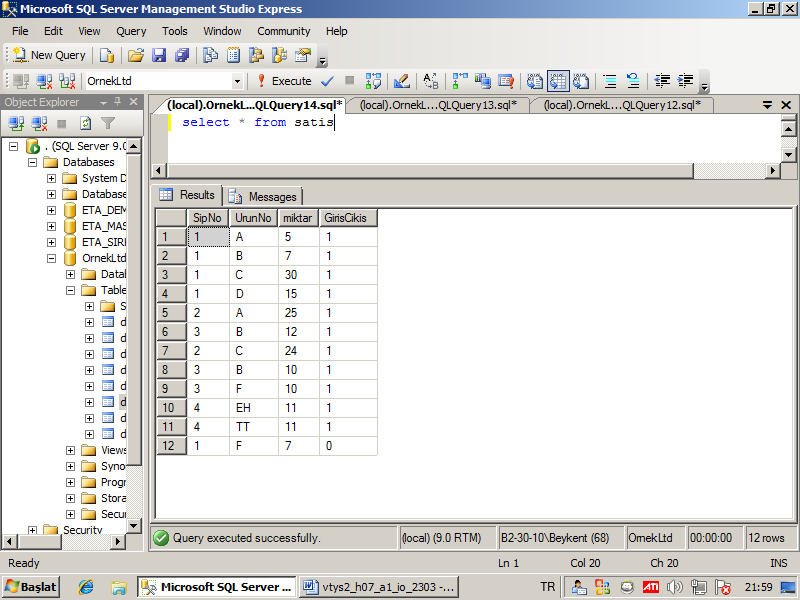 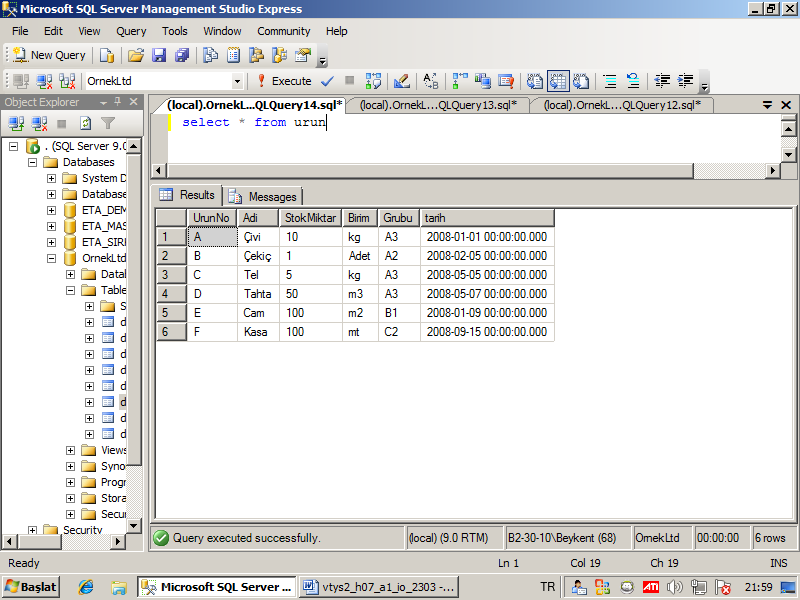 Declare satis_kursor cursor for select urunno from satisDeclare @urunno varchar(10)Open satis_kursorFetch next from satis_kursor into @urunnoWhile @@fetch_statusBegin	if not exists (select * from urun where urunno=@urunno)	      print @urunno + ‘ ürün tablosunda yok’	Fetch next from satis_kursor into @urunnoendclose satis_kursordeallocate satis_kursorgo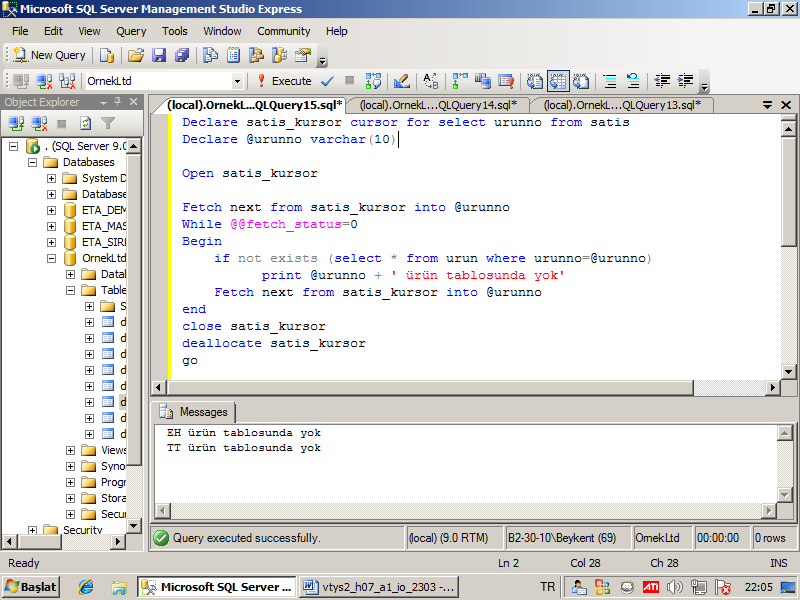 